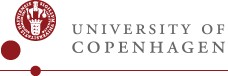 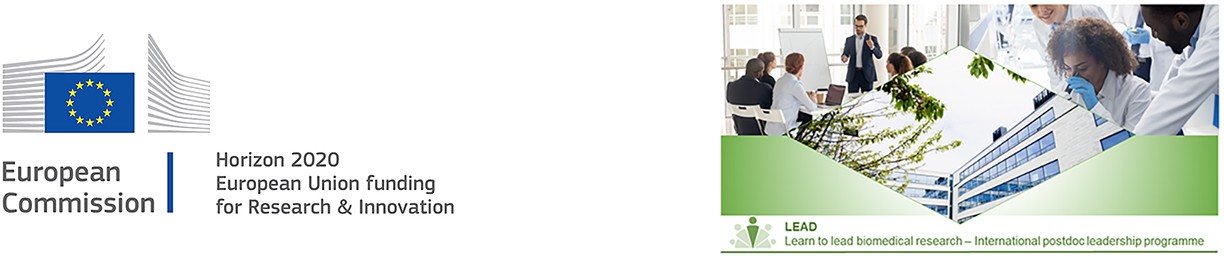 CVDo not exceed 4 pages for your CV- excess pages will not be taken into consideration by the experts Please respect the following:a minimum font size of 11 pointssingle line spacingmargins (top, bottom, left, right) of 2 cm (not including any footers or headers)a clearly readable font (e.g. Arial or Times New Roman)Personal informationName:Gender:Nationality Date of birth:E-mail address:Researcher ID (ORCID):Scientific bio sketch (maximum 400 words)Include research focus and short and long-term career perspectives.EducationInclude your MSc or MD as well as PhD-degree. Include affiliations, dates of obtained degrees, thesis titles, and supervisor names.Current and previous positionsInclude your most recent positions held (in reverse chronological order). Please include any career breaks if applicable (reason and duration)Fellowships and awardsOutline any current and previous grants and fellowshipsScientific communicationE.g. Posters, talks at a conference, invited presentationsMajor collaborations and international experienceOutline the major collaborations including your role and the outputTeaching and supervisionE.g. supervision of master students, teaching assistantInstitutional responsibilities and project managementE.g. Graduate student representative; Organizer of an internal seminar/meetingOther relevant activitiesE.g. grant writing experience, technology transfer activities, outreach and public communication activitiesList of publicationsNo page limit on your list of publicationsList your peer-reviewed publications in reverse chronological orderInclude journal impact factors and the number of citations (excluding self-citations)Include description of contribution to the publication and impact/results of publication.If applicable also include other contributions such as patents and non-peer-reviewed publications.